Trading Name:												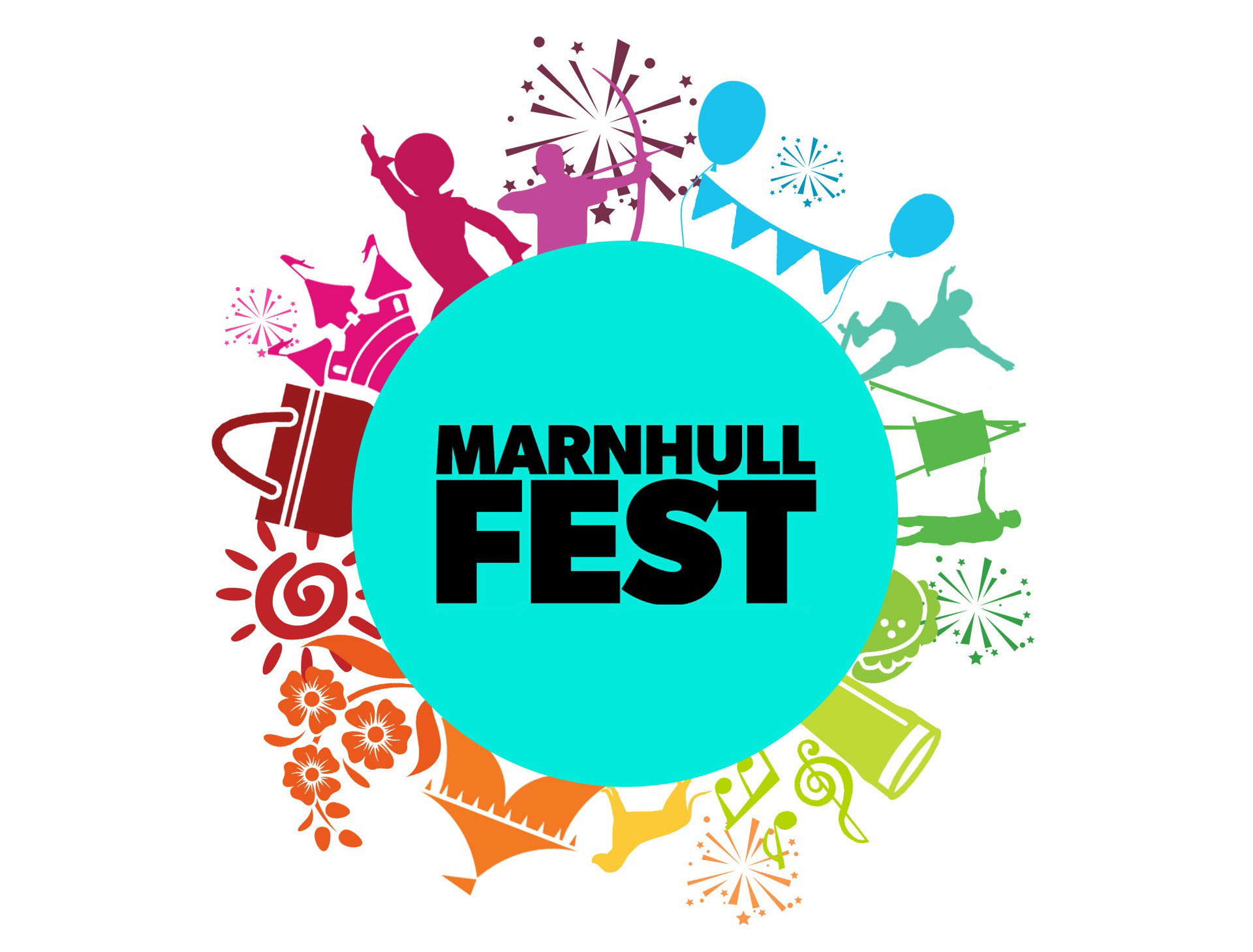 Contact:														Address:																				Postcode:						Telephone:								Mobile:				Email:														Description of products:																									Signed									Date:					Pitch size required: Please tick required pitch size3 metres x 3 metres   OUTSIDE                    £152 metres x 2 metres    INSIDE			£303 metres x 6 metres  OUTSIDE			£25Charity stalls are free	Tables and chairs are not providedPitch allocation:Pitches will be reserved on receipt of the completed application form accompanied by a cheque made payable to “Marnhull Fest”or BACS to Ac 64575160 Sort code 60-08-36 Please use the trading name as reference.Please mark your envelope “Marnhull Fest” and return to Janet Dimmack, Carraway House, Carraway Lane, Marnhull, Dorset, DT10 1NJ.Or email completed forms to janetdimmack@hotmail.com Please ring 01258 820460 if bigger pitch size is required.  Setting up and removal of stands and exhibits:The show runs from 11am  to 5pm. Exhibitors may have access to the showground for setting up from 8am on the day. Vehicles must be removed from the showground by 10.30 am and will only be allowed to return onto the showground after 5pm, once cleared by festival staff. Any vehicle being driven on the showground at any time must be driven by a fully licensed and insured driver.If you have not been contacted within 2 weeks of submitting your forms then please email janetdimmack@hotmail.comRefunds: In the event of cancellation or abandonment of the festival the organisers may make refunds at their discretion. In the event of cancellation by the exhibitor within 1 month of the event, no refund will be made.